Исполнить 5 позиций ног вместе с руками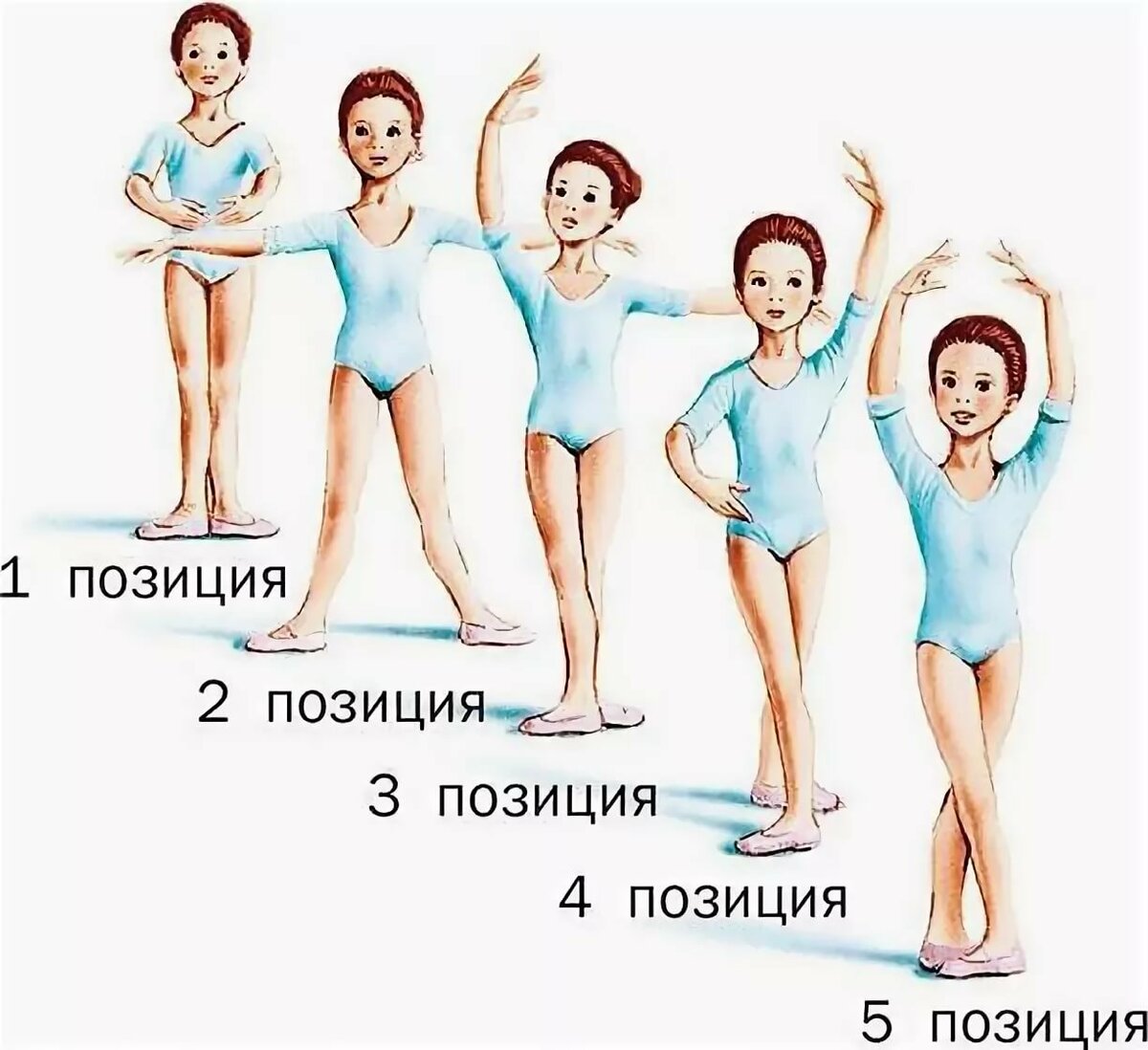 Ответ прислать мне в фото до 27.04.2020. 